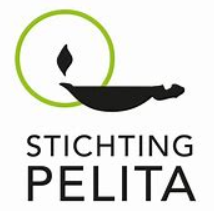 Geachte heer/mevrouw, Graag nodig ik u uit zich aan te melden voor de Pelita eettafel in Amersfoort: 
Zondag 7 april van 12.45-15.00 uur in het Klokhuis, Weberstraat 2 in Amersfoort. Er is een buffet van cateraar Indonesia Indah, muziek van Roy & Gilbert en vooral veel gezelligheid.U bent van harte welkom om samen te eten met andere senioren uit voormalig Nederlands-Indië.  AanmeldenU kunt zich aanmelden tot uiterlijk 1 april via e-mail eettafel.amersfoort@gmail.com. 
Vermeld bij reserveren graag uw naam, telefoonnummer en het aantal personen. BevestigingVanaf 1 april bevestigen wij de aanmeldingen op volgorde van binnenkomst. 
Als u zich al aangemeld heeft, maar nog geen bevestiging ontvangen, dan ontvangt u deze komende week.KostenU wordt vriendelijk verzocht zo veel mogelijk met gepast geld te betalen. Entree met maaltijd: €11,50 per persoon (te voldoen bij binnenkomst) let op: prijs iets verhoogdConsumpties: €1,50 tot €2,00Loterij: €0,50 per lootjeMeeneemmaaltijd:  €5,50 per bakje. let op: prijs iets verhoogd
Selamat datang, welkom!Warme groet,Namens alle vrijwilligers van de eettafel Amersfoort,Hartelijke groet,Desiree de Harder (coördinator Indische Eettafel Amersfoort)E-mail: eettafel.amersfoort@gmail.com
Telefoon: 06-205 99 297 (te bereiken op woensdag na 19.00 uur)